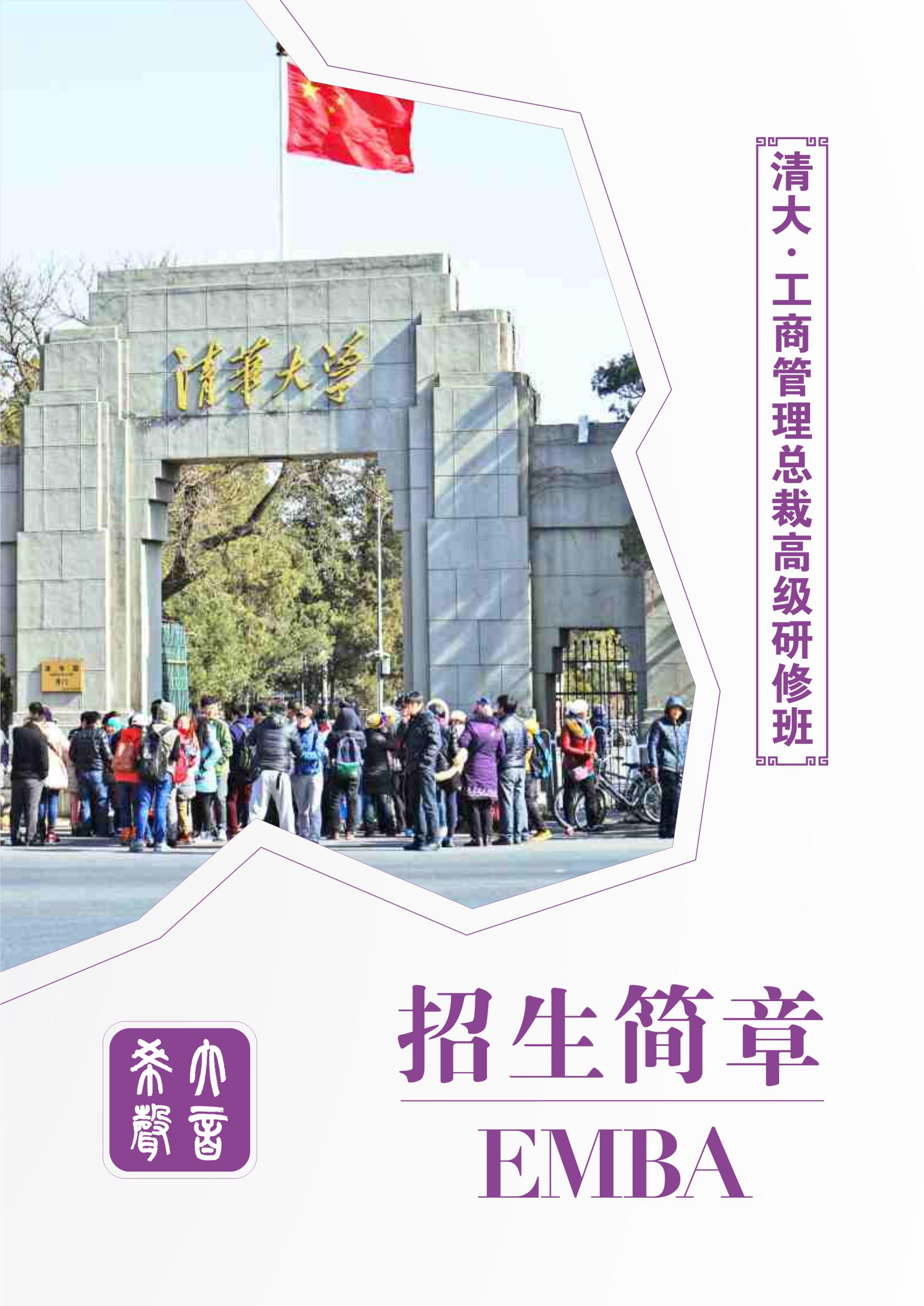 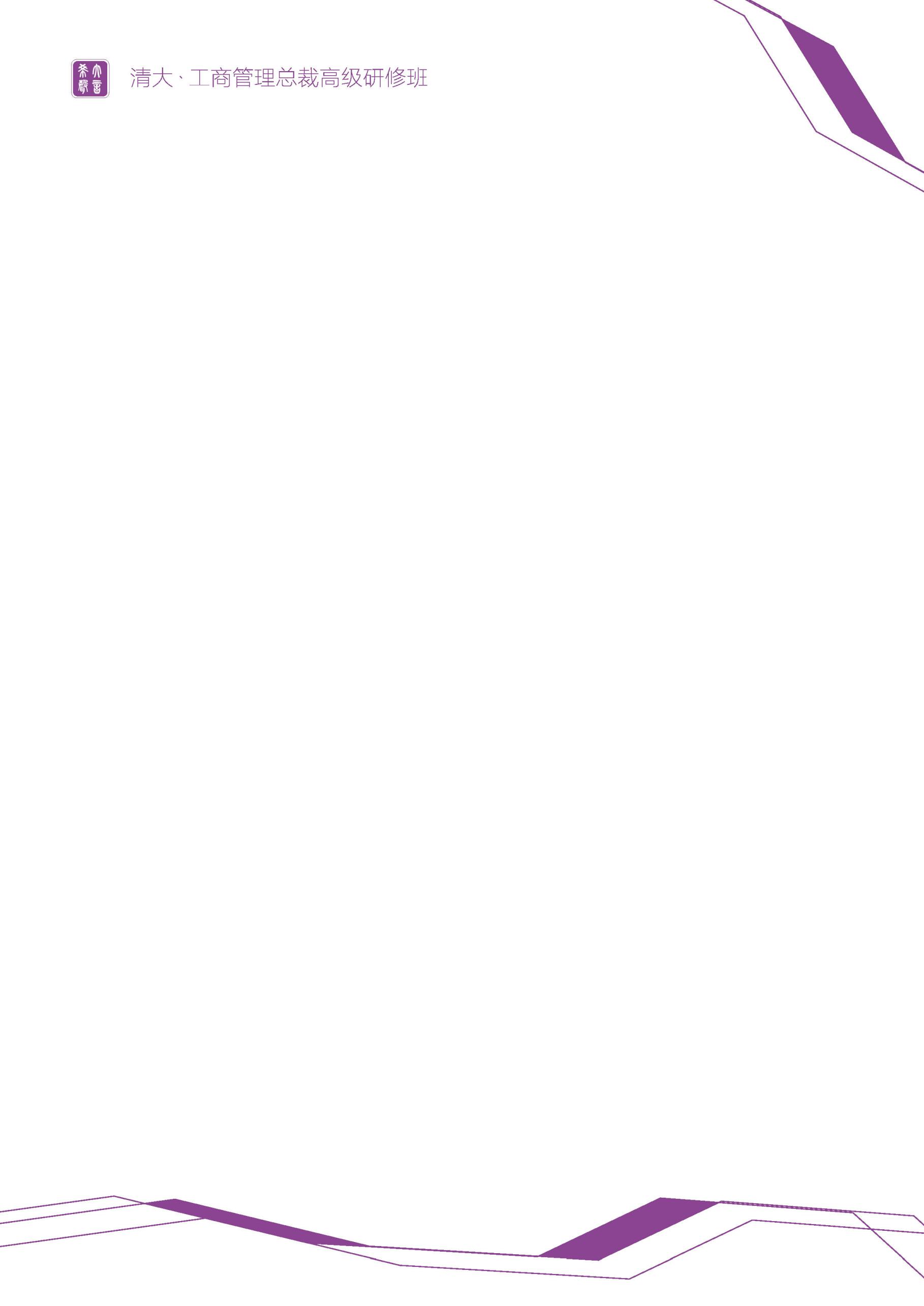 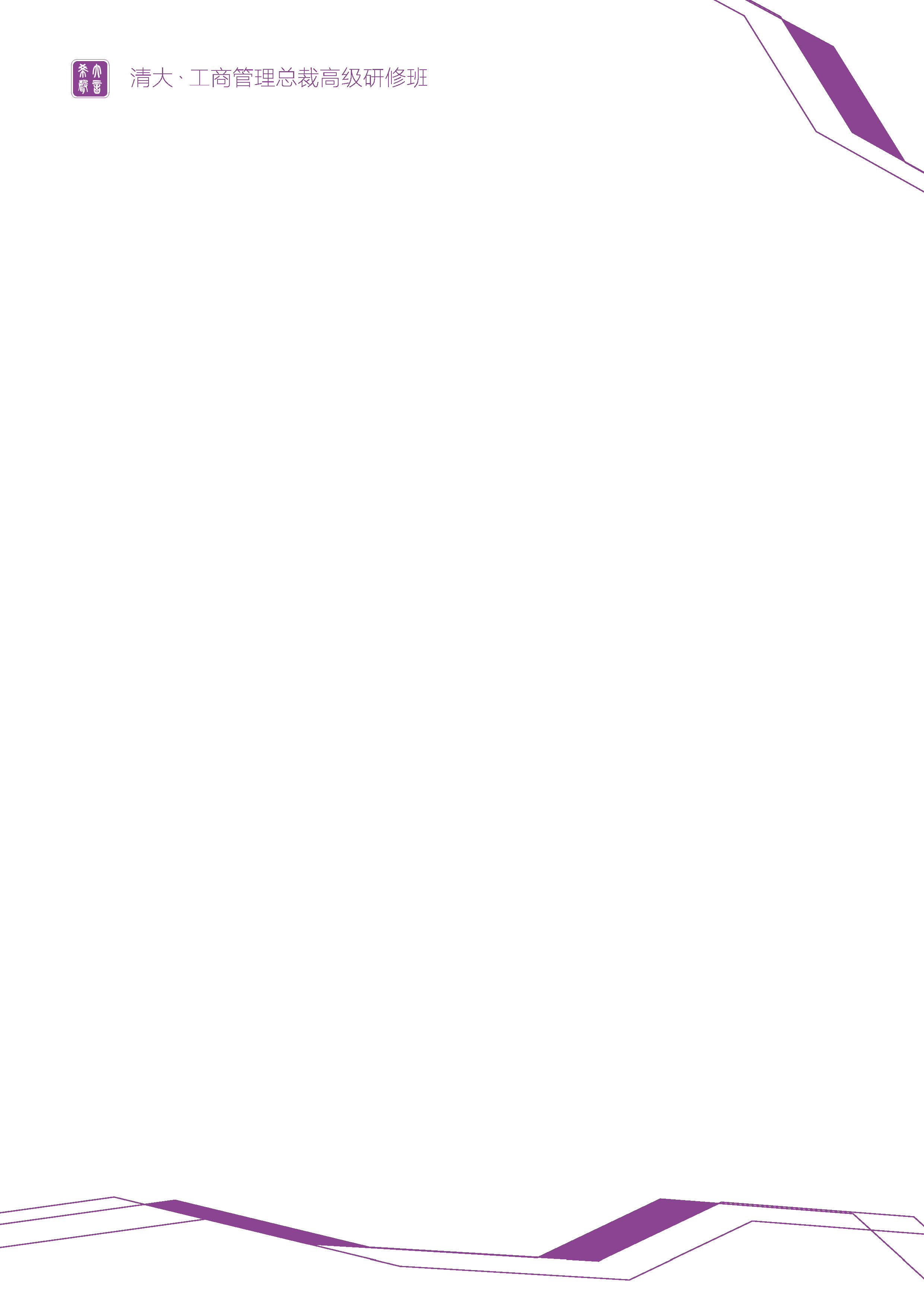 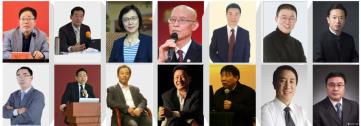 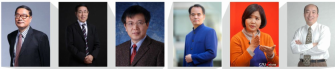 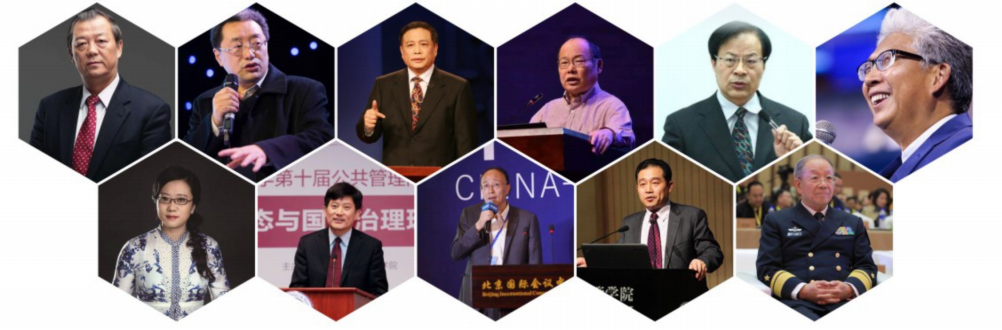 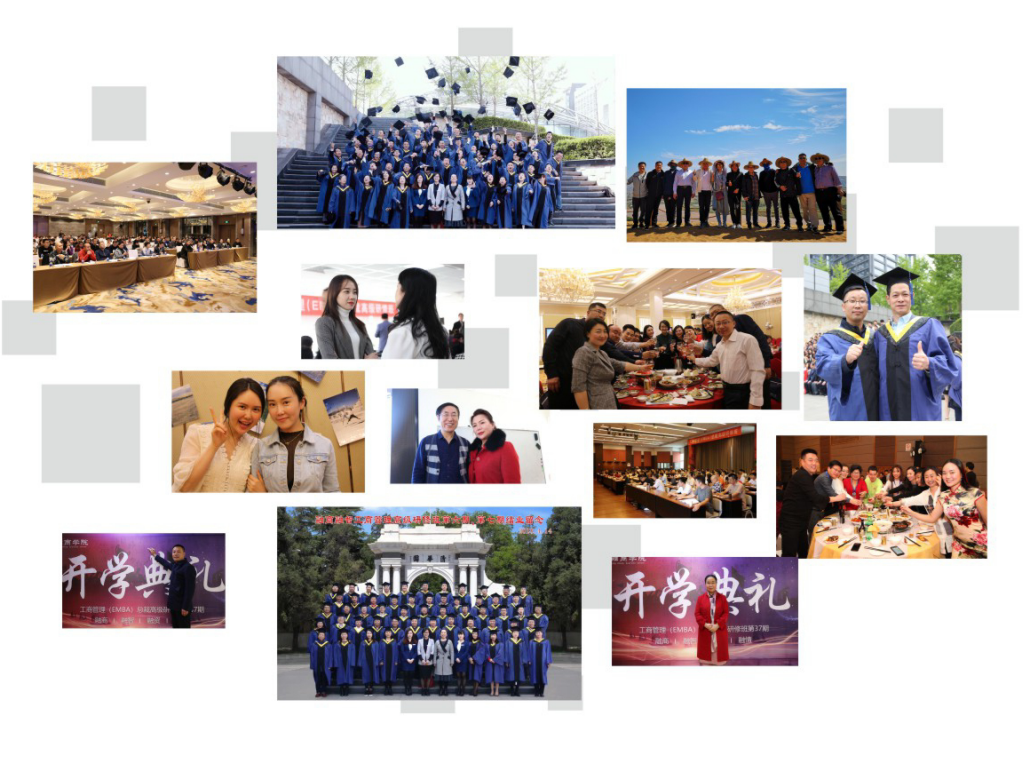 一、国际形势与中国经济发展国际形势解读新常态下的中国发展趋势分析一带一路的战略与机遇中国周边形势与军事热点分析宏观经济形势与企业经营战略七、企业投融资与资本运营符合资本市场的企业商业模式设计企业估值与股权激励设计企业并购重组策略互联网金融模式分析二、企业战略思维与构架企业创新与变革思维企业成长战略商业模式创新设计股权分配八、面向决策层的项目管理项目识别与选定项目可行性研究项目执行与监控项目收尾与后评价三、领导力与团队执行力提升如何打造高绩效团队情商与影响力企业流程设计与执行力团队沟通与协作九、企业法律事务企业必备经济法规解读劳动法与企业管理实务分析专利与知识产权相关法律法规四、互联网思维下的营销策略互联网思维与企业营销的结合大客户营销与案例分析企业营销客户精准定位营销团队管理企业转型与营销方式梳理十、国学智慧与文化传承儒家智慧与修身之道孙子兵法与企业经营毛泽东思想与统帅之道易经的哲学智慧五、人力资源战略与管理实施人才的选，育，留，用绩效管理体系实施与配套措施企业人才的劳动关系管理华为的企业文化十一、企业文化建设企业精神与企业价值观企业文化运行质量测评富有竞争力企业文化的设计与塑造企业伦理诉求六、财务管理与税务筹划税源监控和避税风险防范税收与企业股权架构非财务人员的财务管理决策者的财务分析十二、拓展课程（选修）商务礼仪与阳光心态私董会、主题沙龙与论坛、年度峰会海外游学考察上市标杆企业考察学习